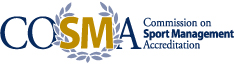 SUMMARY OF ACCREDITATION STATUSMetropolitan State University of DenverIn accordance with the COSMA Accreditation Process Manual (April 2016, p. 28), this summary of accreditation status describes the formal action taken by the Commission on Sport Management Accreditation (COSMA) Board of Commissioners with regard to an academic unit/sport management program seeking accreditation for its sport management programs by COSMA.Profile of Accredited Academic Unit/Sport Management ProgramType of Program:			Bachelor of Arts in Sport ManagementCOSMA Accreditation InformationHistory:				Accredited with Notes, February 2017The COSMA Board of Commissioners reviewed Metropolitan State University of Denver’s Bachelor of Arts in Sport Management in February 2017. The review was based on the eight COSMA accreditation principles that require an academic unit/sport management program to show that its program displays excellence in undergraduate sport management education and continuous improvement through COSMA’s developmental approach (Accreditation Principles and Self Study Preparation Manual, May 2016, p. 1).On February 1, 2017, the COSMA Board of Commissioners determined that the Metropolitan State University of Denver demonstrated that it meets these principles, that its program is consistent with the continuous improvement and excellence in sport management education that COSMA has established and should receive recognition for a seven-year period up to February 2024.Additional Reporting RequirementsMetropolitan State University of Denver’s Bachelor of Arts in Sport Management degree is “Accredited with Notes.” “Accredited with Notes” indicates that certain principles of COSMA have not been met. The academic unit is required to address the Notes on an annual basis until those concerns are dealt with by the academic unit and accepted by COSMA. The academic unit has up to two years to eliminate the deficiencies identified in the Notes. If the deficiencies are not removed within the required two-year period, the BOC may place it on probation (Accreditation Process Manual, April 2016, pp. 30-31).Principle 2: Strategic PlanningAction Item 1: Provide an updated strategic plan to the BOC that incorporates program viability measures (to include planning for additional personnel resources) and that includes a plan to better track enrollment, retention and graduation rates of Sport Management majors.Note 1: Provide an update in your Annual Report.Outcome: Resolved.Principle 3: CurriculumAction Item 2: Provide evidence that the areas of Economics/Accounting/Finance are adequately addressed in the curriculum.Note 2: Provide an update in your Annual Report.Outcome: Resolved.Principle 4: FacultyAction Item 3: Provide a long-term plan to add more faculty members to accommodate both the current teaching demand and growth potential of this program.Note 3: Provide an update in your Annual Report.Outcome: Resolved.Principle 5: Scholarly and Professional ActivitiesAction Item 4: Provide a long-term plan to add more faculty members to accommodate both the current teaching demand and growth potential of this program.Note 4: Provide an update in your Annual Report.Outcome: Resolved.Principle 6: ResourcesAction Item 5: Provide a long-term plan to illustrate how teaching space can be improved to accommodate effective teaching and learning. Note 5: Provide an update in your Annual Report.Outcome: Resolved.Principle 7.7: External Accountability (added by BOC)Action Item 6: Using the required, provided template, update your program’s website to reflect your accreditation status and to provide required up-to-date student achievement data.Note 6: Provide an update in your Annual Report.Outcome: Resolved.Reaffirmation of Accreditation:  February 2024